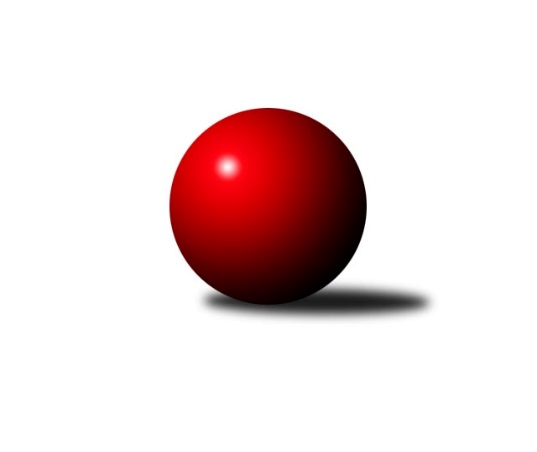 Č.6Ročník 2022/2023	24.5.2024 OP Strakonice a Písek 2022/2023Statistika 6. kolaTabulka družstev:		družstvo	záp	výh	rem	proh	skore	sety	průměr	body	plné	dorážka	chyby	1.	TJ Sokol Písek B	6	4	0	2	29.0 : 19.0 	(42.5 : 29.5)	2342	8	1665	676	68.2	2.	TJ Blatná D	6	3	1	2	26.0 : 22.0 	(37.5 : 34.5)	2339	7	1664	675	63.3	3.	TJ Fezko Strakonice C	6	3	0	3	22.0 : 26.0 	(30.0 : 42.0)	2280	6	1624	656	69.3	4.	TJ Fezko Strakonice B	6	1	1	4	19.0 : 29.0 	(34.0 : 38.0)	2215	3	1577	638	64.3Tabulka doma:		družstvo	záp	výh	rem	proh	skore	sety	průměr	body	maximum	minimum	1.	TJ Blatná D	3	2	1	0	16.0 : 8.0 	(19.0 : 17.0)	2482	5	2523	2410	2.	TJ Sokol Písek B	3	2	0	1	13.0 : 11.0 	(19.5 : 16.5)	2189	4	2206	2162	3.	TJ Fezko Strakonice C	3	2	0	1	13.0 : 11.0 	(15.0 : 21.0)	2319	4	2402	2258	4.	TJ Fezko Strakonice B	3	1	0	2	9.0 : 15.0 	(14.0 : 22.0)	2336	2	2364	2298Tabulka venku:		družstvo	záp	výh	rem	proh	skore	sety	průměr	body	maximum	minimum	1.	TJ Sokol Písek B	3	2	0	1	16.0 : 8.0 	(23.0 : 13.0)	2418	4	2468	2331	2.	TJ Blatná D	3	1	0	2	10.0 : 14.0 	(18.5 : 17.5)	2268	2	2393	2188	3.	TJ Fezko Strakonice C	3	1	0	2	9.0 : 15.0 	(15.0 : 21.0)	2294	2	2373	2171	4.	TJ Fezko Strakonice B	3	0	1	2	10.0 : 14.0 	(20.0 : 16.0)	2191	1	2237	2142Tabulka podzimní části:		družstvo	záp	výh	rem	proh	skore	sety	průměr	body	doma	venku	1.	TJ Sokol Písek B	6	4	0	2	29.0 : 19.0 	(42.5 : 29.5)	2342	8 	2 	0 	1 	2 	0 	1	2.	TJ Blatná D	6	3	1	2	26.0 : 22.0 	(37.5 : 34.5)	2339	7 	2 	1 	0 	1 	0 	2	3.	TJ Fezko Strakonice C	6	3	0	3	22.0 : 26.0 	(30.0 : 42.0)	2280	6 	2 	0 	1 	1 	0 	2	4.	TJ Fezko Strakonice B	6	1	1	4	19.0 : 29.0 	(34.0 : 38.0)	2215	3 	1 	0 	2 	0 	1 	2Tabulka jarní části:		družstvo	záp	výh	rem	proh	skore	sety	průměr	body	doma	venku	1.	TJ Fezko Strakonice C	0	0	0	0	0.0 : 0.0 	(0.0 : 0.0)	0	0 	0 	0 	0 	0 	0 	0 	2.	TJ Sokol Písek B	0	0	0	0	0.0 : 0.0 	(0.0 : 0.0)	0	0 	0 	0 	0 	0 	0 	0 	3.	TJ Fezko Strakonice B	0	0	0	0	0.0 : 0.0 	(0.0 : 0.0)	0	0 	0 	0 	0 	0 	0 	0 	4.	TJ Blatná D	0	0	0	0	0.0 : 0.0 	(0.0 : 0.0)	0	0 	0 	0 	0 	0 	0 	0 Zisk bodů pro družstvo:		jméno hráče	družstvo	body	zápasy	v %	dílčí body	sety	v %	1.	Pavel Sitter 	TJ Sokol Písek B 	6	/	6	(100%)	10	/	12	(83%)	2.	Marie Lukešová 	TJ Sokol Písek B 	5	/	5	(100%)	10	/	10	(100%)	3.	Karel Palán 	TJ Fezko Strakonice C 	5	/	6	(83%)	8	/	12	(67%)	4.	Adriana Němcová 	TJ Fezko Strakonice B 	4	/	6	(67%)	8	/	12	(67%)	5.	Jiří Maťátko 	TJ Fezko Strakonice C 	4	/	6	(67%)	7	/	12	(58%)	6.	Jiří Linhart 	TJ Fezko Strakonice B 	4	/	6	(67%)	6	/	12	(50%)	7.	František Nesveda 	TJ Blatná D 	3	/	4	(75%)	7	/	8	(88%)	8.	Matyáš Hejpetr 	TJ Fezko Strakonice B 	3	/	4	(75%)	6	/	8	(75%)	9.	Miroslav Procházka 	TJ Sokol Písek B 	3	/	4	(75%)	5.5	/	8	(69%)	10.	Josef Navrátil 	TJ Blatná D 	3	/	4	(75%)	5	/	8	(63%)	11.	Iva Švejcarová 	TJ Sokol Písek B 	3	/	5	(60%)	8	/	10	(80%)	12.	Karel Koubek 	TJ Blatná D 	3	/	5	(60%)	7	/	10	(70%)	13.	Martina Bendasová 	TJ Sokol Písek B 	2	/	3	(67%)	4	/	6	(67%)	14.	Václav Poklop 	TJ Fezko Strakonice B 	2	/	3	(67%)	3.5	/	6	(58%)	15.	Jaroslav Pýcha 	TJ Blatná D 	2	/	3	(67%)	3	/	6	(50%)	16.	Petra Prýmasová 	TJ Blatná D 	2	/	4	(50%)	4	/	8	(50%)	17.	Václav Kalous 	TJ Fezko Strakonice B 	2	/	4	(50%)	3	/	8	(38%)	18.	Bohuslava Říhová 	TJ Blatná D 	2	/	5	(40%)	5	/	10	(50%)	19.	Jakub Kareš 	TJ Fezko Strakonice C 	2	/	5	(40%)	3	/	10	(30%)	20.	Miroslav Kocour 	TJ Fezko Strakonice C 	2	/	5	(40%)	3	/	10	(30%)	21.	Josef Kohout 	TJ Blatná D 	2	/	5	(40%)	2	/	10	(20%)	22.	Luboš Skuhravý 	TJ Blatná D 	1	/	1	(100%)	2	/	2	(100%)	23.	Zlatuše Hofmanová 	TJ Sokol Písek B 	1	/	1	(100%)	2	/	2	(100%)	24.	Jaroslav Petráň 	TJ Fezko Strakonice C 	1	/	1	(100%)	1	/	2	(50%)	25.	Milada Pirožeková 	TJ Fezko Strakonice B 	1	/	2	(50%)	2.5	/	4	(63%)	26.	Josef Herzig 	TJ Fezko Strakonice C 	1	/	4	(25%)	3.5	/	8	(44%)	27.	Libor Hejpetr 	TJ Fezko Strakonice B 	1	/	4	(25%)	3	/	8	(38%)	28.	Vladimír Falc 	TJ Fezko Strakonice C 	1	/	5	(20%)	3	/	10	(30%)	29.	Jiří Richter 	TJ Sokol Písek B 	1	/	5	(20%)	1	/	10	(10%)	30.	Kateřina Maršálková 	TJ Sokol Písek B 	0	/	1	(0%)	1	/	2	(50%)	31.	Marcela Kalesová 	TJ Fezko Strakonice B 	0	/	1	(0%)	1	/	2	(50%)	32.	Miroslav Loukota 	TJ Blatná D 	0	/	1	(0%)	0	/	2	(0%)	33.	Ondřej Skolek 	TJ Blatná D 	0	/	4	(0%)	2.5	/	8	(31%)	34.	Jaroslav Čejka 	TJ Fezko Strakonice C 	0	/	4	(0%)	1.5	/	8	(19%)	35.	Jaroslav Holfeld 	TJ Fezko Strakonice B 	0	/	5	(0%)	1	/	10	(10%)	36.	Olga Procházková 	TJ Sokol Písek B 	0	/	6	(0%)	1	/	12	(8%)Průměry na kuželnách:		kuželna	průměr	plné	dorážka	chyby	výkon na hráče	1.	TJ Blatná, 1-4	2398	1692	706	61.0	(399.8)	2.	TJ Fezko Strakonice, 1-4	2334	1652	682	70.6	(389.0)	3.	TJ Sokol Písek, 1-2	2186	1568	618	63.0	(364.4)Nejlepší výkony na kuželnách:TJ Blatná, 1-4TJ Blatná D	2523	2. kolo	Marie Lukešová 	TJ Sokol Písek B	472	4. koloTJ Blatná D	2512	4. kolo	Jaroslav Pýcha 	TJ Blatná D	452	4. koloTJ Sokol Písek B	2468	4. kolo	Luboš Skuhravý 	TJ Blatná D	448	2. koloTJ Blatná D	2410	6. kolo	Adriana Němcová 	TJ Fezko Strakonice B	446	6. koloTJ Fezko Strakonice C	2337	2. kolo	Josef Navrátil 	TJ Blatná D	445	4. koloTJ Fezko Strakonice B	2142	6. kolo	František Nesveda 	TJ Blatná D	443	2. kolo		. kolo	Jiří Linhart 	TJ Fezko Strakonice B	440	6. kolo		. kolo	Karel Palán 	TJ Fezko Strakonice C	429	2. kolo		. kolo	Libor Hejpetr 	TJ Fezko Strakonice B	427	6. kolo		. kolo	Matyáš Hejpetr 	TJ Fezko Strakonice B	427	6. koloTJ Fezko Strakonice, 1-4TJ Sokol Písek B	2406	5. kolo	Josef Navrátil 	TJ Blatná D	455	5. koloTJ Fezko Strakonice C	2402	5. kolo	Marie Lukešová 	TJ Sokol Písek B	452	5. koloTJ Blatná D	2393	5. kolo	Matyáš Hejpetr 	TJ Fezko Strakonice B	444	3. koloTJ Fezko Strakonice C	2373	1. kolo	Karel Palán 	TJ Fezko Strakonice C	440	1. koloTJ Fezko Strakonice B	2364	1. kolo	Adriana Němcová 	TJ Fezko Strakonice B	438	1. koloTJ Fezko Strakonice B	2346	3. kolo	Karel Palán 	TJ Fezko Strakonice C	433	5. koloTJ Sokol Písek B	2331	3. kolo	Matyáš Hejpetr 	TJ Fezko Strakonice B	429	5. koloTJ Blatná D	2303	3. kolo	Adriana Němcová 	TJ Fezko Strakonice B	429	4. koloTJ Fezko Strakonice B	2298	5. kolo	Iva Švejcarová 	TJ Sokol Písek B	425	5. koloTJ Fezko Strakonice C	2298	4. kolo	Jakub Kareš 	TJ Fezko Strakonice C	424	5. koloTJ Sokol Písek, 1-2TJ Sokol Písek B	2206	6. kolo	Marie Lukešová 	TJ Sokol Písek B	424	6. koloTJ Sokol Písek B	2198	2. kolo	Matyáš Hejpetr 	TJ Fezko Strakonice B	401	2. koloTJ Fezko Strakonice B	2193	2. kolo	Jaroslav Pýcha 	TJ Blatná D	396	1. koloTJ Blatná D	2188	1. kolo	Pavel Sitter 	TJ Sokol Písek B	392	2. koloTJ Fezko Strakonice C	2171	6. kolo	Jakub Kareš 	TJ Fezko Strakonice C	391	6. koloTJ Sokol Písek B	2162	1. kolo	Marie Lukešová 	TJ Sokol Písek B	391	2. kolo		. kolo	Martina Bendasová 	TJ Sokol Písek B	386	2. kolo		. kolo	Jiří Linhart 	TJ Fezko Strakonice B	386	2. kolo		. kolo	Zlatuše Hofmanová 	TJ Sokol Písek B	385	1. kolo		. kolo	Martina Bendasová 	TJ Sokol Písek B	383	6. koloČetnost výsledků:	7.0 : 1.0	1x	6.0 : 2.0	1x	5.0 : 3.0	5x	4.0 : 4.0	1x	3.0 : 5.0	2x	2.0 : 6.0	1x	1.0 : 7.0	1x